COMPLETED APPLICATIONS ARE DUE MARCH 26, 2021For additional information and/or questions about Project TEACH , contact:Office of Diversity InitiativesCollege of Education, Purdue Universitycoediversity@purdue.eduOfficial TranscriptsPlease submit official transcripts from ALL High schools attended and a copy of the classes in which you are currently enrolled.  Please note, applicants must have a cumulative GPA of 3.0 to be considered for Project Teach.  Transcripts should be mailed to:Office of Diversity InitiativesPurdue University College of EducationBeering Hall, 3210100 N. University Street West Lafayette, IN 47907-2087  Please submit official transcripts from ALL High schools attended and a copy of the classes in which you are currently enrolled.  Please note, applicants must have a cumulative GPA of 3.0 to be considered for Project Teach.  Transcripts should be mailed to:Office of Diversity InitiativesPurdue University College of EducationBeering Hall, 3210100 N. University Street West Lafayette, IN 47907-2087  Reference (One Required)Please submit an Evaluation Form (Use the Provided Form) with a Reference Letter from ONE counselor/advisor,  or teacher.  The Evaluator should email their materials to coediversity@purdue.edu or mail them to: Office of Diversity InitiativesPurdue University College of EducationBeering Hall, 3210100 N. University Street West Lafayette, IN 47907-2087  Submission of Completed ApplicationPlease email completed application to coediversity@purdue.eduOr mail to:Office of Diversity InitiativesPurdue University College of EducationBeering Hall, 3210100 N. University Street West Lafayette, IN 47907-2087  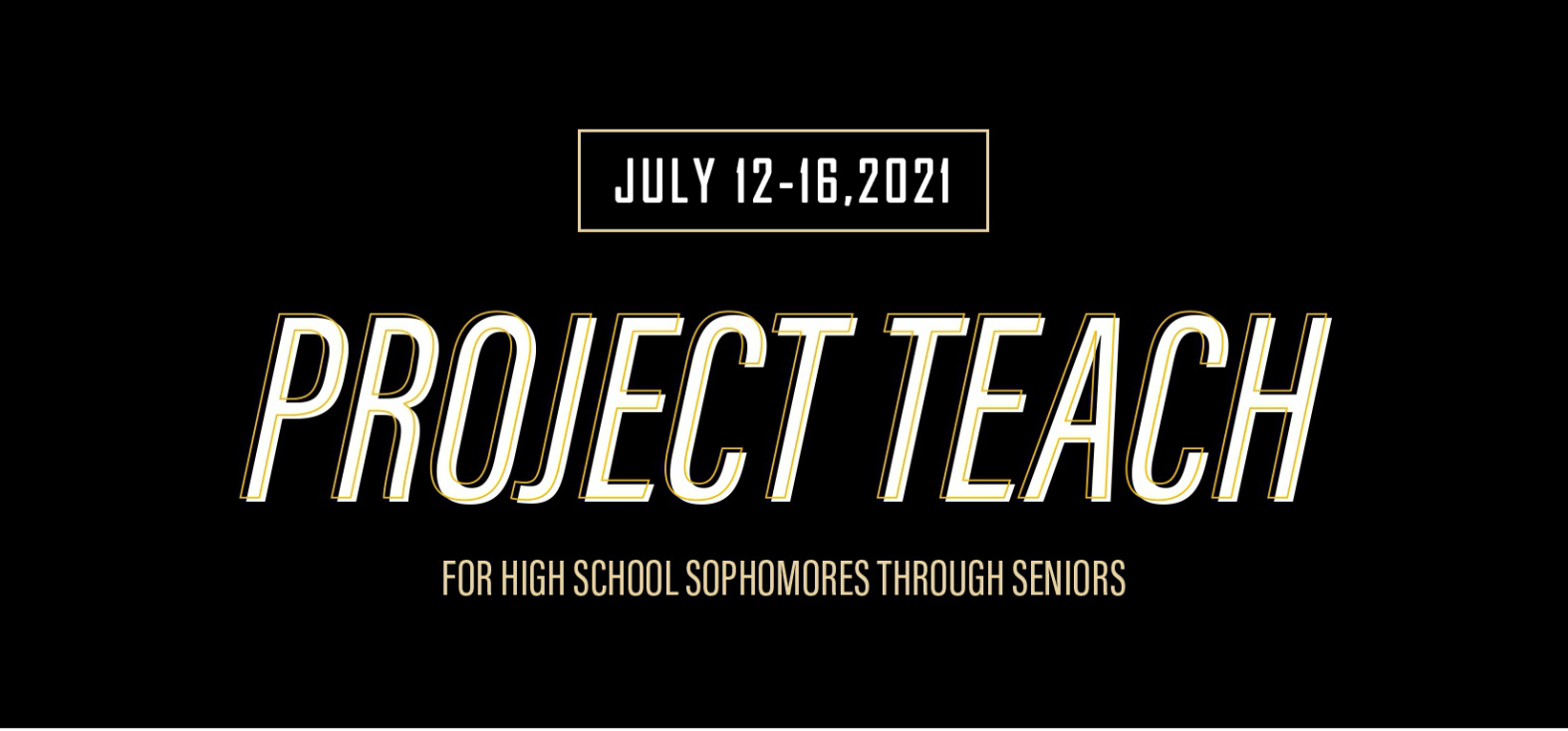 